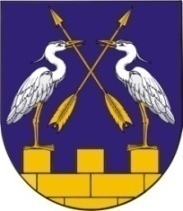 КОКШАЙСКАЯ СЕЛЬСКАЯ       МАРИЙ ЭЛ РЕСПУБЛИКЫСЕ         АДМИНИСТРАЦИЯ  ЗВЕНИГОВО МУНИЦИПАЛ                                            ЗВЕНИГОВСКОГО       РАЙОНЫН КОКШАЙСК           МУНИЦИПАЛЬНОГО РАЙОНА ЯЛ КУНДЕМ          РЕСПУБЛИКИ МАРИЙ ЭЛ АДМИНИСТРАЦИЙЖЕ                      ПОСТАНОВЛЕНИЕ 			                           ПУНЧАЛот 5 декабря 2023 года № 247О внесении изменений в постановление от 23.12.2015 № 369«О порядке применения взысканий за несоблюдение муниципальными служащими ограничений и запретов, требований о предотвращении или об урегулировании конфликта интересов и неисполнение обязанностей, установленных в целях противодействия коррупции»На основании ст. 12 Федерального закона от 10.07.2023 года № 286-ФЗ «О внесении изменений в отдельные законодательные акты Российской Федерации», руководствуясь пунктом 5.1 Положения о Кокшайской сельской администрации, Кокшайская сельская администрацияПОСТАНОВЛЯЕТ:1. Внести в Положение о порядке применения взысканий за несоблюдение муниципальными служащими ограничений и запретов, требований о предотвращении или об урегулировании конфликта интересов и неисполнение обязанностей, установленных в целях противодействия коррупции, утвержденное постановлением от 23.12.2015 № 369 (в редакции постановления от 11.02.2019 г. № 22, пункта 1 постановления от 07.08.2020 г. № 118, от 24.10.2023 г. № 190) (далее – Положение) следующие изменения:1. Положение дополнить пунктом 1.1. следующего содержания:«1.1. Муниципальный служащий освобождается от ответственности     за несоблюдение ограничений и запретов, требований о предотвращении или об урегулировании конфликта интересов и неисполнение обязанностей, установленных настоящим Федеральным законом и другими федеральными законами в целях противодействия коррупции, в случае, если несоблюдение таких ограничений, запретов и требований, а также неисполнение таких обязанностей признается следствием не зависящих     от него обстоятельств в порядке, предусмотренном частями 3 - 6 статьи 13 Федерального закона от 25 декабря 2008 г. № 273-ФЗ «О противодействии коррупции».»;2. Настоящее постановление подлежит обнародованию и размещению на официальном сайте администрации Звениговского муниципального района» в информационно-телекоммуникационной сети «Интернет» - www.admzven.ru.Глава администрации                  		              П.Н.НиколаевИсп. Иванова Л.Н.6-81-40